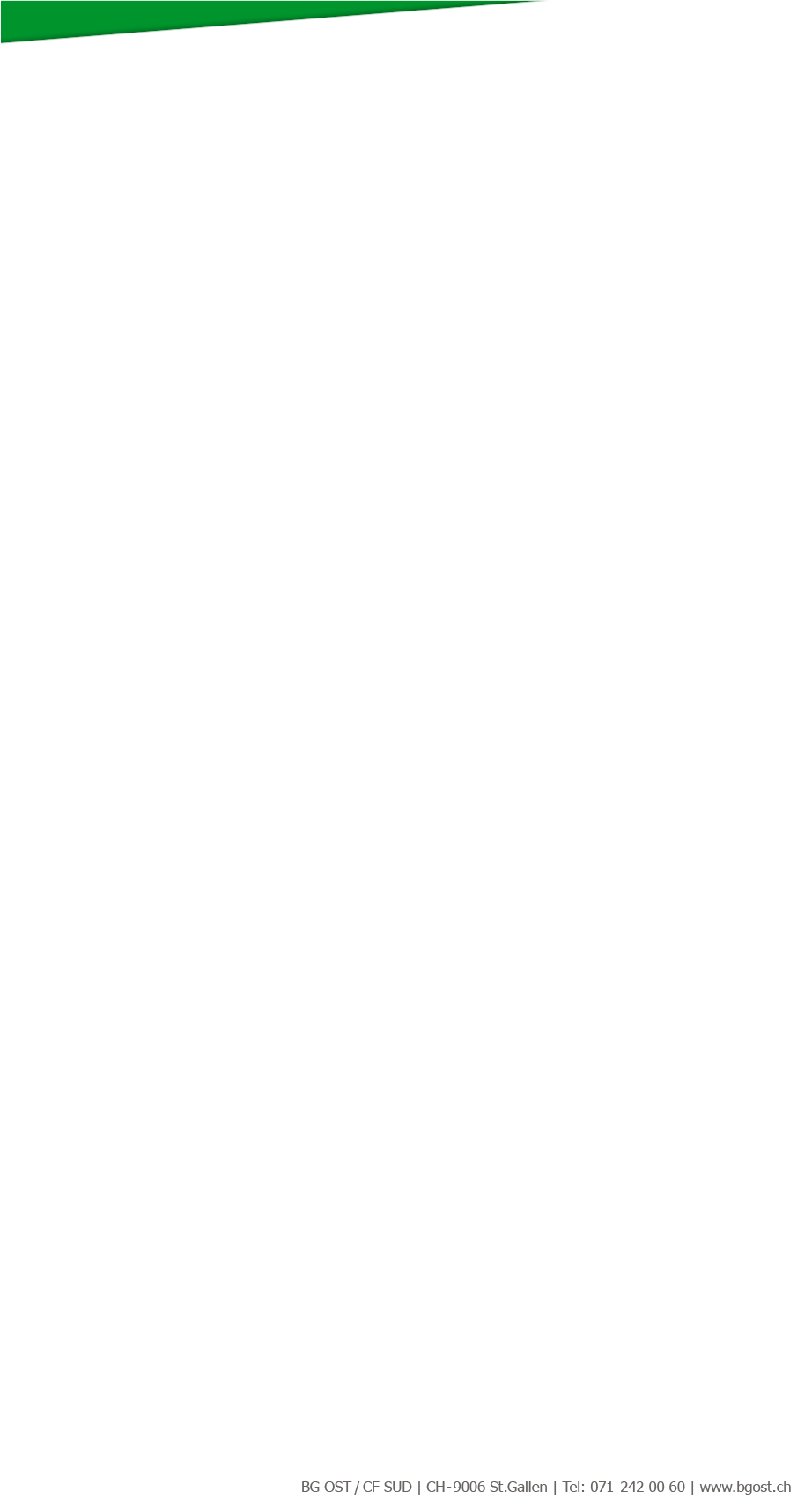 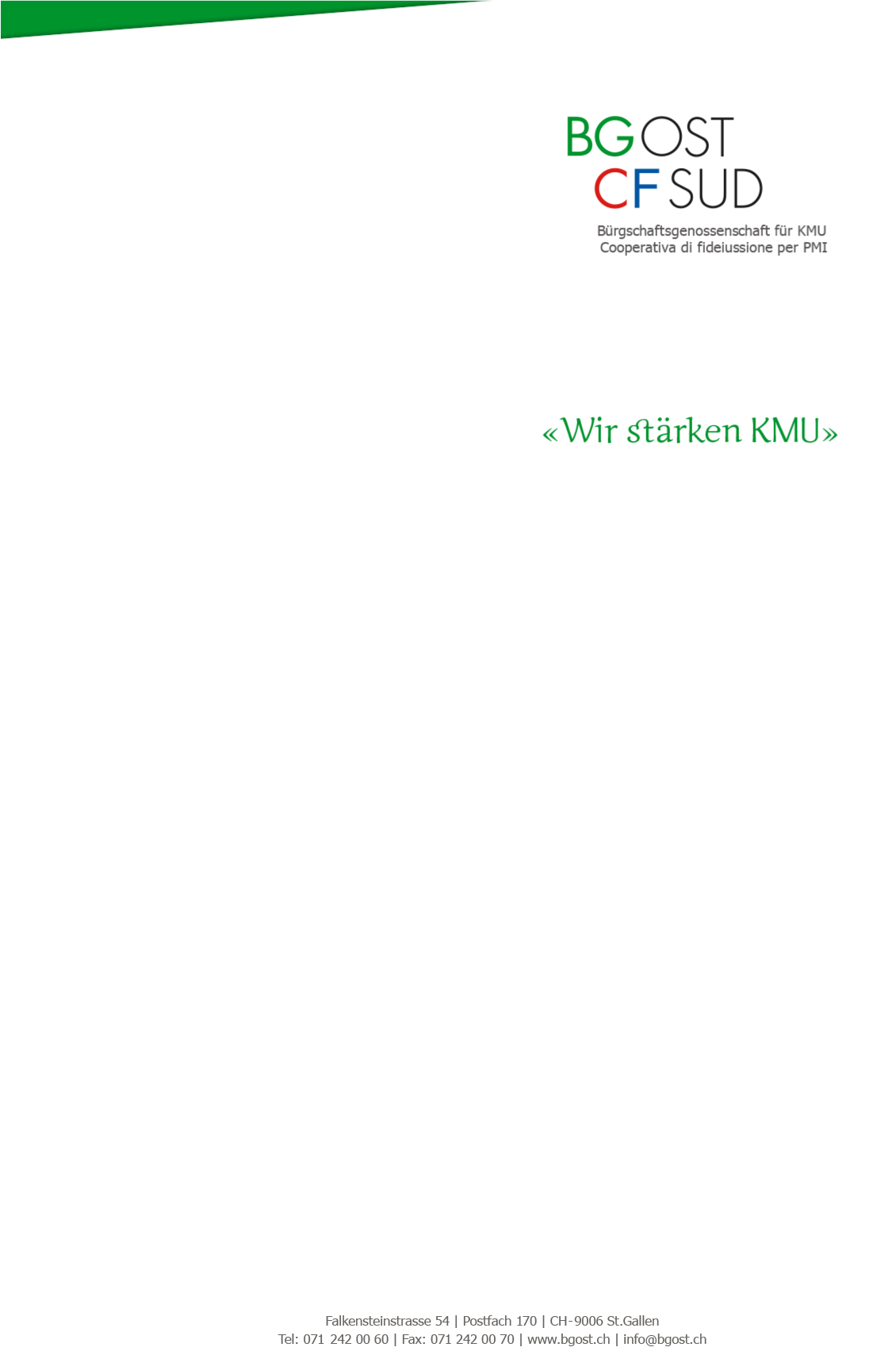 Bitte ausgefüllt retournieren an die BG OST-SÜDAngabe der Arbeitsplätze inkl. Lohnkategorie für das Jahr 2021Bitte ausgefüllt retournieren an die BG OST-SÜDAngabe der Arbeitsplätze inkl. Lohnkategorie für das Jahr 2021Bitte ausgefüllt retournieren an die BG OST-SÜDAngabe der Arbeitsplätze inkl. Lohnkategorie für das Jahr 2021Bitte ausgefüllt retournieren an die BG OST-SÜDAngabe der Arbeitsplätze inkl. Lohnkategorie für das Jahr 2021Handelt es sich beim Bürgschaftsnehmer um eine Holding, eine Immobiliengesellschaft oder eine Privatperson bitten wir Sie, die Arbeitsplätze inkl. Lohnkategorie der operativen Gesellschaft anzugebenHandelt es sich beim Bürgschaftsnehmer um eine Holding, eine Immobiliengesellschaft oder eine Privatperson bitten wir Sie, die Arbeitsplätze inkl. Lohnkategorie der operativen Gesellschaft anzugebenHandelt es sich beim Bürgschaftsnehmer um eine Holding, eine Immobiliengesellschaft oder eine Privatperson bitten wir Sie, die Arbeitsplätze inkl. Lohnkategorie der operativen Gesellschaft anzugebenHandelt es sich beim Bürgschaftsnehmer um eine Holding, eine Immobiliengesellschaft oder eine Privatperson bitten wir Sie, die Arbeitsplätze inkl. Lohnkategorie der operativen Gesellschaft anzugebenBürgschaftsnehmerOperative Gesellschaft(nur auszufüllen wenn es sich beimBürgschaftsnehmer um eine Holding oder eine Privatperson handeln)DatumAnzahl ArbeitsplätzeAnzahl Lehrlingein folgender Lohnkategorie:CHF 0 bis CHF 50'000CHF 50'000 bis CHF 75'000CHF 75'000 bis CHF 100'000CHF 100'000 bis CHF 125'000mehr als CHF 125'000